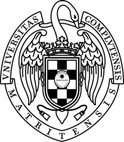 UNIVERSIDAD COMPLUTENSE  MADRID  -------------------------  FACULTAD DE COMERCIO Y TURISMO  SOLICITUD DE MATRÍCULA DEL TRABAJO FIN DE GRADO y/o PRÁCTICAS EXTERNAS  (plazo extraordinario: 19 al 23 de FEBRERO de 2024)  DECANA DE LA FACULTAD DE COMERCIO Y TURISMO  De acuerdo con la Ley Orgánica 15/1999, de 13 de diciembre, de Protección de Datos de Carácter Personal, se informa que los datos facilitados en este formulario serán incorporados al fichero denominado "REGISTRO DE DOCUMENTOS", cuya finalidad es la constatación de entrada y salida de la Universidad Complutense. El responsable del fichero es el Secretario General de la Universidad Complutense de Madrid. El interesado podrá ejercitar sus derechos de acceso, rectificación, cancelación y oposición en el Servicio de Registro General, Avenida de Séneca, 2 ‐ 28040 Madrid.    D/Dª. NIF.:  Teléfono móvil:  Teléfono móvil:  Teléfono móvil:  Teléfono móvil:  NIF.:  Teléfono móvil:  Teléfono móvil:  Teléfono móvil:  Teléfono móvil:  Domicilio  Domicilio  C. P.  C. P.  C. P.  Localidad/Provincia  Localidad/Provincia  Localidad/Provincia  Localidad/Provincia  Correo electrónico (en mayúsculas)  Correo electrónico (en mayúsculas)  Correo electrónico (en mayúsculas)  Correo electrónico (en mayúsculas)  Correo electrónico (en mayúsculas)  Correo electrónico (en mayúsculas)  Correo electrónico (en mayúsculas)  Correo electrónico (en mayúsculas)  ALUMNO DE:  ALUMNO DE:  ALUMNO DE:  GRADO  COMERCIO  GRADO  COMERCIO  GRADO TURISMO  GRADO TURISMO  GRADO TURISMO  GRADO TURISMO  MÁSTER  MÁSTER  MÁSTER  MÁSTER  MÁSTER  MÁSTER  MÁSTER  MÁSTER  MÁSTER  MÁSTER  MÁSTER  MÁSTER  MÁSTER  MÁSTER  MÁSTER  EXPONE QUE:  EXPONE QUE:  EXPONE QUE:  EXPONE QUE:  EXPONE QUE:  EXPONE QUE:  EXPONE QUE:  EXPONE QUE:  EXPONE QUE:  EXPONE QUE:  EXPONE QUE:  EXPONE QUE:  EXPONE QUE:  EXPONE QUE:  EXPONE QUE:  EXPONE QUE:  EXPONE QUE:  EXPONE QUE:  EXPONE QUE:  EXPONE QUE:  EXPONE QUE:  EXPONE QUE:  EXPONE QUE:  EXPONE QUE:  EXPONE QUE:  EXPONE QUE:  EXPONE QUE:  Habiendo finalizado la convocatoria de febrero y cumpliendo los requisitos académicos exigidos  Habiendo finalizado la convocatoria de febrero y cumpliendo los requisitos académicos exigidos  Habiendo finalizado la convocatoria de febrero y cumpliendo los requisitos académicos exigidos  Habiendo finalizado la convocatoria de febrero y cumpliendo los requisitos académicos exigidos  Habiendo finalizado la convocatoria de febrero y cumpliendo los requisitos académicos exigidos  Habiendo finalizado la convocatoria de febrero y cumpliendo los requisitos académicos exigidos  Habiendo finalizado la convocatoria de febrero y cumpliendo los requisitos académicos exigidos  Habiendo finalizado la convocatoria de febrero y cumpliendo los requisitos académicos exigidos  Habiendo finalizado la convocatoria de febrero y cumpliendo los requisitos académicos exigidos  Habiendo finalizado la convocatoria de febrero y cumpliendo los requisitos académicos exigidos  Habiendo finalizado la convocatoria de febrero y cumpliendo los requisitos académicos exigidos  Habiendo finalizado la convocatoria de febrero y cumpliendo los requisitos académicos exigidos  Habiendo finalizado la convocatoria de febrero y cumpliendo los requisitos académicos exigidos  Habiendo finalizado la convocatoria de febrero y cumpliendo los requisitos académicos exigidos  Habiendo finalizado la convocatoria de febrero y cumpliendo los requisitos académicos exigidos  Habiendo finalizado la convocatoria de febrero y cumpliendo los requisitos académicos exigidos  Habiendo finalizado la convocatoria de febrero y cumpliendo los requisitos académicos exigidos  Habiendo finalizado la convocatoria de febrero y cumpliendo los requisitos académicos exigidos  Habiendo finalizado la convocatoria de febrero y cumpliendo los requisitos académicos exigidos  Habiendo finalizado la convocatoria de febrero y cumpliendo los requisitos académicos exigidos  Habiendo finalizado la convocatoria de febrero y cumpliendo los requisitos académicos exigidos  Habiendo finalizado la convocatoria de febrero y cumpliendo los requisitos académicos exigidos  Habiendo finalizado la convocatoria de febrero y cumpliendo los requisitos académicos exigidos  Habiendo finalizado la convocatoria de febrero y cumpliendo los requisitos académicos exigidos  Habiendo finalizado la convocatoria de febrero y cumpliendo los requisitos académicos exigidos  Habiendo finalizado la convocatoria de febrero y cumpliendo los requisitos académicos exigidos  Habiendo finalizado la convocatoria de febrero y cumpliendo los requisitos académicos exigidos  SOLICITA: LA MATRÍCULA DE  SOLICITA: LA MATRÍCULA DE  SOLICITA: LA MATRÍCULA DE  SOLICITA: LA MATRÍCULA DE  SOLICITA: LA MATRÍCULA DE  SOLICITA: LA MATRÍCULA DE  SOLICITA: LA MATRÍCULA DE  SOLICITA: LA MATRÍCULA DE  SOLICITA: LA MATRÍCULA DE  SOLICITA: LA MATRÍCULA DE  SOLICITA: LA MATRÍCULA DE  SOLICITA: LA MATRÍCULA DE  SOLICITA: LA MATRÍCULA DE  SOLICITA: LA MATRÍCULA DE  SOLICITA: LA MATRÍCULA DE  SOLICITA: LA MATRÍCULA DE  SOLICITA: LA MATRÍCULA DE  SOLICITA: LA MATRÍCULA DE  SOLICITA: LA MATRÍCULA DE  SOLICITA: LA MATRÍCULA DE  SOLICITA: LA MATRÍCULA DE  SOLICITA: LA MATRÍCULA DE  SOLICITA: LA MATRÍCULA DE  SOLICITA: LA MATRÍCULA DE  SOLICITA: LA MATRÍCULA DE  SOLICITA: LA MATRÍCULA DE  SOLICITA: LA MATRÍCULA DE  Matrícula de Prácticas Externas  Matrícula de Prácticas Externas  Matrícula de Prácticas Externas  Matrícula de Prácticas Externas  Matrícula de Prácticas Externas  Matrícula de Prácticas Externas  Matrícula de Prácticas Externas  Matrícula de TFG/TFM  Matrícula de TFG/TFM  Matrícula de TFG/TFM  Matrícula de TFG/TFM  Matrícula de TFG/TFM  Matrícula de TFG/TFM  Matrícula de TFG/TFM  Matrícula de TFG/TFM  Matrícula de TFG/TFM  Matrícula de TFG/TFM  Matrícula de TFG/TFM  Nota: la matrícula del Trabajo Fin de Grado, exige la matrícula de todas las asignaturas pendientes para la finalización del grado  Nota: la matrícula del Trabajo Fin de Grado, exige la matrícula de todas las asignaturas pendientes para la finalización del grado  Nota: la matrícula del Trabajo Fin de Grado, exige la matrícula de todas las asignaturas pendientes para la finalización del grado  Nota: la matrícula del Trabajo Fin de Grado, exige la matrícula de todas las asignaturas pendientes para la finalización del grado  Nota: la matrícula del Trabajo Fin de Grado, exige la matrícula de todas las asignaturas pendientes para la finalización del grado  Nota: la matrícula del Trabajo Fin de Grado, exige la matrícula de todas las asignaturas pendientes para la finalización del grado  Nota: la matrícula del Trabajo Fin de Grado, exige la matrícula de todas las asignaturas pendientes para la finalización del grado  Nota: la matrícula del Trabajo Fin de Grado, exige la matrícula de todas las asignaturas pendientes para la finalización del grado  Nota: la matrícula del Trabajo Fin de Grado, exige la matrícula de todas las asignaturas pendientes para la finalización del grado  Nota: la matrícula del Trabajo Fin de Grado, exige la matrícula de todas las asignaturas pendientes para la finalización del grado  Nota: la matrícula del Trabajo Fin de Grado, exige la matrícula de todas las asignaturas pendientes para la finalización del grado  Nota: la matrícula del Trabajo Fin de Grado, exige la matrícula de todas las asignaturas pendientes para la finalización del grado  Nota: la matrícula del Trabajo Fin de Grado, exige la matrícula de todas las asignaturas pendientes para la finalización del grado  Nota: la matrícula del Trabajo Fin de Grado, exige la matrícula de todas las asignaturas pendientes para la finalización del grado  Nota: la matrícula del Trabajo Fin de Grado, exige la matrícula de todas las asignaturas pendientes para la finalización del grado  Nota: la matrícula del Trabajo Fin de Grado, exige la matrícula de todas las asignaturas pendientes para la finalización del grado  Nota: la matrícula del Trabajo Fin de Grado, exige la matrícula de todas las asignaturas pendientes para la finalización del grado  Nota: la matrícula del Trabajo Fin de Grado, exige la matrícula de todas las asignaturas pendientes para la finalización del grado  Nota: la matrícula del Trabajo Fin de Grado, exige la matrícula de todas las asignaturas pendientes para la finalización del grado  Nota: la matrícula del Trabajo Fin de Grado, exige la matrícula de todas las asignaturas pendientes para la finalización del grado  Nota: la matrícula del Trabajo Fin de Grado, exige la matrícula de todas las asignaturas pendientes para la finalización del grado  Nota: la matrícula del Trabajo Fin de Grado, exige la matrícula de todas las asignaturas pendientes para la finalización del grado  Nota: la matrícula del Trabajo Fin de Grado, exige la matrícula de todas las asignaturas pendientes para la finalización del grado  Nota: la matrícula del Trabajo Fin de Grado, exige la matrícula de todas las asignaturas pendientes para la finalización del grado  Nota: la matrícula del Trabajo Fin de Grado, exige la matrícula de todas las asignaturas pendientes para la finalización del grado  Nota: la matrícula del Trabajo Fin de Grado, exige la matrícula de todas las asignaturas pendientes para la finalización del grado  Nota: la matrícula del Trabajo Fin de Grado, exige la matrícula de todas las asignaturas pendientes para la finalización del grado  Madrid,  Madrid,  Madrid,  Madrid,  Madrid,  Madrid,  Madrid,  Madrid,  Madrid,  Madrid,  Madrid,  Madrid,  Madrid,  Madrid,  Madrid,  Madrid,  Madrid,  Madrid,  Madrid,  Madrid,  Madrid,  Madrid,  Madrid,  Madrid,  Madrid,  Madrid,  Madrid,  Firma,  Firma,  Firma,  Firma,  Firma,  Firma,  Firma,  Firma,  Firma,  Firma,  Firma,  Firma,  Firma,  Firma,  Firma,  Firma,  Firma,  Firma,  Firma,  Firma,  Firma,  Firma,  Firma,  Firma,  Firma,  Firma,  Firma,  